Damage Conversion Table:  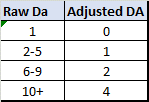 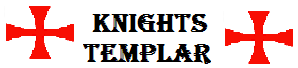 Physical DescriptionPhysical DescriptionPhysical DescriptionPhysical DescriptionPhysical DescriptionPhysical DescriptionNameNameEffort    Max Hit PtsMax Hit Pts4+Con ModConsuming TemptationConsuming TemptationFray DieNoneNoneLevelLevel1AttributeAttributeScoreModifierCheck(23 - stat)Concept / Archetype / Class / Profession / SkillsConcept / Archetype / Class / Profession / SkillsConcept / Archetype / Class / Profession / SkillsConcept / Archetype / Class / Profession / SkillsConcept / Archetype / Class / Profession / SkillsConcept / Archetype / Class / Profession / SkillsStrengthStrengthDexterityDexterityConstitutionConstitutionIntelligenceIntelligenceWisdomWisdomCharismaCharismaFact (Class/concept)Fact (Origin)Fact (Education)Fact (Education)Ecclesiastic training in Latin, History, English, Mathematics, Strategy, and Religion (Allows checks)Ecclesiastic training in Latin, History, English, Mathematics, Strategy, and Religion (Allows checks)Ecclesiastic training in Latin, History, English, Mathematics, Strategy, and Religion (Allows checks)Ecclesiastic training in Latin, History, English, Mathematics, Strategy, and Religion (Allows checks)Ecclesiastic training in Latin, History, English, Mathematics, Strategy, and Religion (Allows checks)Ecclesiastic training in Latin, History, English, Mathematics, Strategy, and Religion (Allows checks)Ecclesiastic training in Latin, History, English, Mathematics, Strategy, and Religion (Allows checks)Ecclesiastic training in Latin, History, English, Mathematics, Strategy, and Religion (Allows checks)Ecclesiastic training in Latin, History, English, Mathematics, Strategy, and Religion (Allows checks)Ecclesiastic training in Latin, History, English, Mathematics, Strategy, and Religion (Allows checks)Talents  Talents  Armor & Weapons (BAB +1 at 1st, 3rd, 5th, 7th, 9th levels)Armor & Weapons (BAB +1 at 1st, 3rd, 5th, 7th, 9th levels)Armor & Weapons (BAB +1 at 1st, 3rd, 5th, 7th, 9th levels)Armor & Weapons (BAB +1 at 1st, 3rd, 5th, 7th, 9th levels)Armor & Weapons (BAB +1 at 1st, 3rd, 5th, 7th, 9th levels)Armor & Weapons (BAB +1 at 1st, 3rd, 5th, 7th, 9th levels)Armor:  Shield:  DEX Mod: +XDEX Mod: +XTotal AC (11+armor+mods):  Total AC (11+armor+mods):  Weapon: To Hit Attribute Mod: +XTo Hit Attribute Mod: +XTotal to Hit (level + Mods):  +Total to Hit (level + Mods):  +Damage: Weapon: To Hit Attribute Mod: +XTo Hit Attribute Mod: +XTotal to Hit (level + Mods):  +Total to Hit (level + Mods):  +Damage: Weapon: To Hit Attribute Mod: +XTo Hit Attribute Mod: +XTotal to Hit (level + Mods):  +Total to Hit (level + Mods):  +Damage: Notable Equipment & TreasureNotable Equipment & TreasureBackground & Notes  